Föräldramöte IBFF F08/09          2018-05-14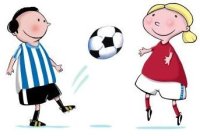 TränareConny Andersson 070-6260977Linda Öman 070-6770719Claes Ögren 073-0212549Frida Berglund 070-2739440Säsongen 2018Tränar fortsätter att träna tillsammans 08/09Träningarna på gräs kommer att hållas i Böles 7-manna planVi tränar onsdagar mellan kl.17.45-19.00 och söndagar mellan kl. 10.30-12.00.Flickor -08 kommer att ha seriespel denna säsong. Info när dessa matcher kommer att ske läggs ut i kalendern. Det blir totalt 12 matcher.Cuper 2018Saikcupen - avklaradExamenscupen, 08:or 2 juni, 09:or 9 juni (2 lag i 09:orna)Piteå Summergames, 1 lag i 08:orna och 2 lag anmälda i 09:orna (29 juni - 1 juli)Thor Sjöbergs cup, 9:orna 2 lag  (4 augusti)Piteligan,  (25 augusti, 7-manna för 09:orna)Ev. Myckelcupen i Skellefteå för 08:orna 19-el. 20/8.Nytt för i år i 7-manna spel är att man spelar seriematcherna 3x20 min När det gäller 5-manna spel så 3x15 min, enskild match och 3x10 min cuper.KommunikationsvägarLaget.se – IBFF- F08/09Här läggs info om träningar och cuper ut Vid ändringar av träningstider meddelas det på laget.se Frånvaro från träning meddelas i gästboken TräningarVi tränar onsdagar mellan kl.17.45-19.00 och söndagar mellan kl. 10.30-12.00Sommaruppehåll efter Piteå Summergames (ev. någon träning/match veckan efter)Omstart med träning onsdag 1 augusti•OBS! anmäl frånvaro från träning på laget.se •Samling 10 minuter före. Föräldrarnas ansvar!!Ev. info Tröjor Vara tillsammans Märkt vattenflaska med barnens namnBenskydd                                    Värdegrund/uppförandeSom ledareAgerar jag som en god förebild för barn/vuxna Använder jag ett vårdat språk Hanterar jag mina känslor vid såväl med- som motgång Uppmuntrar jag och berömmer mina spelare Som spelareAnsvarar jag för ett vårdat språk Hanterar jag mina känslor vid såväl med- som motgång Ska jag med ett bra uppförande vara en förbild för andra/yngre Ansvarar jag för mina egna och andras saker. Som förälderSka jag berömma och uppmuntra barnen i sin utövning Hanterar jag mina känslor vid såväl med- som motgång Hjälpa barnen att komma i tid till träningar och matcher Ska jag lämna ev. åsikter kring verksamheten till ansvarig huvudtränare/lagledare Ingen belöning med t ex pengar för tex ett visst antal gjorda mål….Fairplay        Alla barn får spela lika mycket och inga resultat räknas. Vi hämmar inte barnens kreativitet genom att spela med fasta positioner Rent spel!!Rent snack – inga nedlåtande ord om vare sig lagkamrater, motståndare eller domare. Gäller både ledare, spelare, föräldrar och övrig publik.                                                                     ÖvrigtTränarutbildning utförd av Conny, Linda, Clas.Adresslista. (Lämna uppgifter till någon av ledarna)Medlemsavgifter. (Gäller alla)Betalas till respektive förening man hör till.ISK, BG 917-2628, Swish 123 618 5151, 100.- enskild, 300.- familj.Böle SK, BG 235-2011, Swish 123 388 1620, 100.- enskild, 200.- familj.Svensbyn IF, inbetalning har skickats eller kommer skickas ut.Lillpite IF, BG 5494-9771, Swish 123 562 7708 (+1,50), 200.- enskild, 400.- familj + 300.- träningsavgift. (Betalar man för enskild så blir det alltså totalt 500.-)Träningsavgift (Gäller alla)5 - manna  100.-7 - manna  400.-  (100.- går till tex tränarutbildning mm och 300.- går till laget)Inbetalning av träningsavgift sker kontant eller via swish till Linda Öman 070-6779719. Märk med barnets namn och vilken förening man tillhör.Medlemsavgift och träningsavgift måsta ALLA betala. Detta så att flickorna är försäkrade och så att vi får in träningsbidrag till laget. Om man inte betalar in avgifterna kommer man inte att få delta.OBS! Märk medlemsavgiftinbetalningen med barnets namn, personnummer.Arbeta åt föreningen:     ISK-hundutställning 26-27 maj, 15-15 juli. I år fördelat på     08/09. (Gäller medlemmar i ISK)    Thors Sjöbergs cup, Böle. Fördelat på 08/09:or    (Gäller medlemmar i Böle SK)Vi hoppas på en rolig och givande fotbollssäsong!//Linda, Conny, Clas och Frida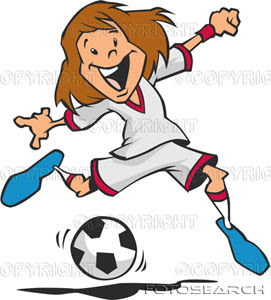 